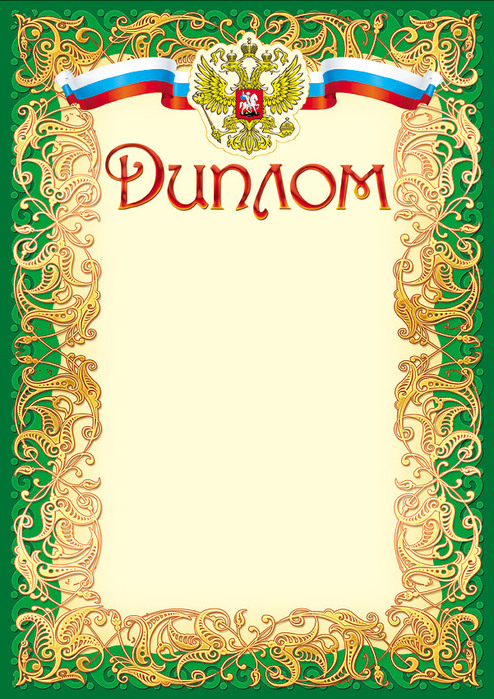 НаграждаетсяНовикова Наталья Васильевнапреподаватель ГБПОУ «Соликамского технологического колледжа», подготовившая студентку Мелькову Екатерину, занявшую I местов общероссийском заочном    конкурсе «НАУКА ВЧЕРА, СЕГОДНЯ, ЗАВТРА», посвящённого Дню Российской науки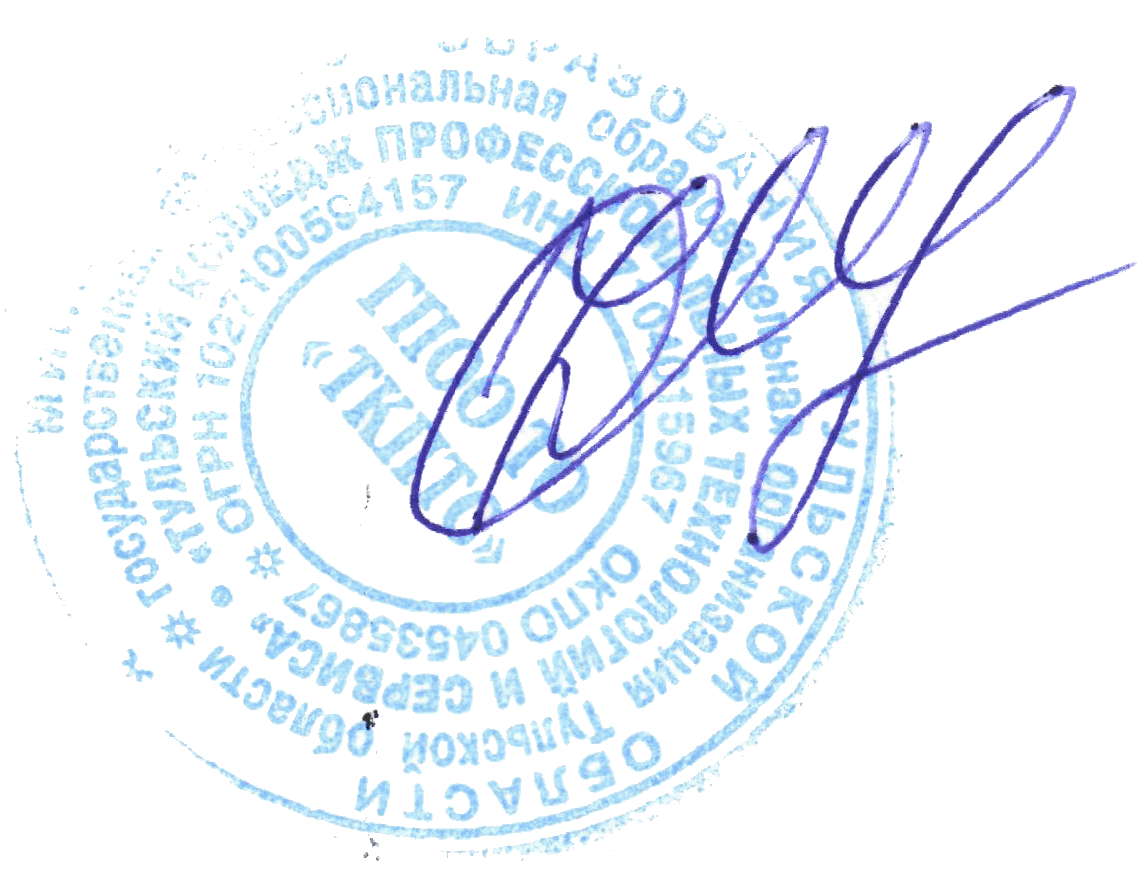                            Директор ГПОУ ТО                            «ТКПТС»                                 С.С. Курдюмов